Directions for Signing into the Clever Portal at HomeStep 1: Go to the Muscogee County School District’s webpage. www.muscogee.k12.ga.usStep 2: Click on: Families & StudentsStep 3: Click on: Clever-You will see the following message appear on your screen: Uh Oh! We were unable to find a matching user in Clever.  Only students and classroom teachers shared with Clever can access Instant Login.Step 4: Click on: Log in with a different accountStep 5: username: your child’s GTID#@mcsdgas.comPassword: initpass (for kindergarten-second grade students)Password: mc followed the two digit month, two digit day, and two digit year of birth or mcmmddyy (for third-fifth grade students) For example if your child’s birthday is January 3, 2011, their password is:  mc010311Step 6: Click: Sign in 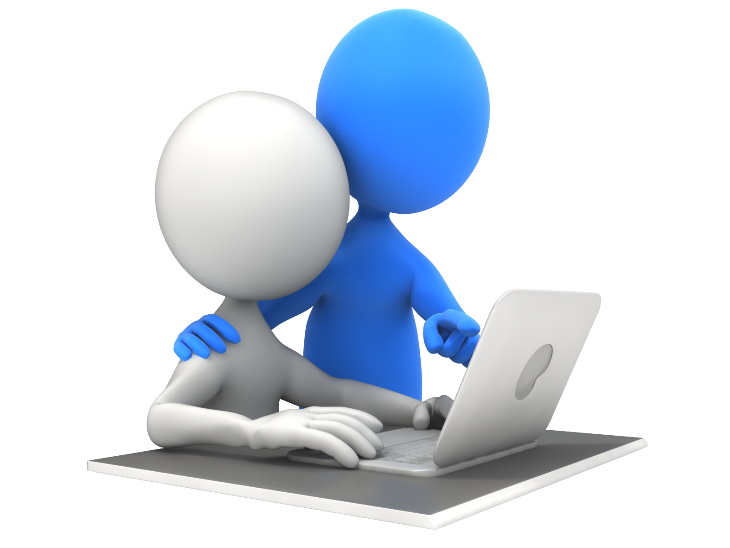 